臺中市建築物化糞池廢除補助申請書【地面層】(設計階段)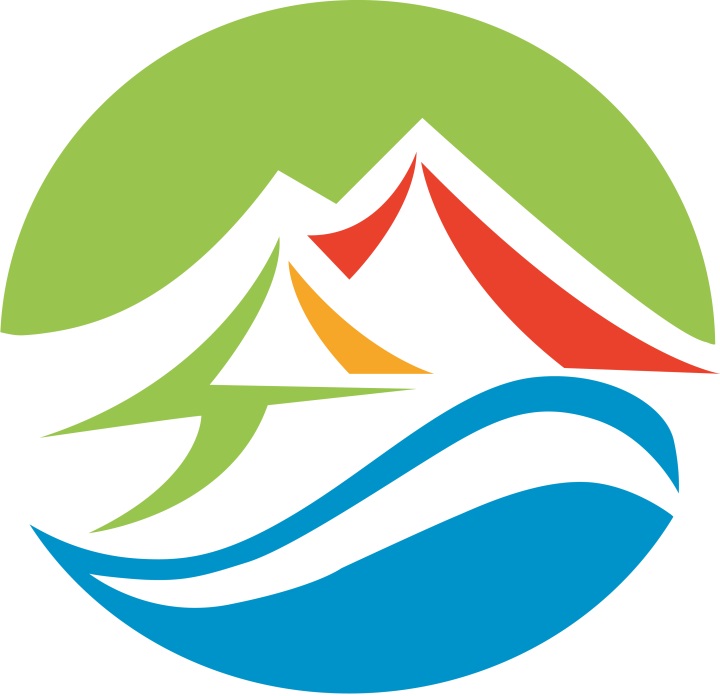   建 物 名 稱  :_________________________申請人：聯絡人：地  址：電  話：  傳  真：臺中市建築物化糞池廢除補助申請書【地面層】(設計階段)臺中市建築物化糞池廢除補助申請書【地面層】(設計階段)臺中市建築物化糞池廢除補助申請書【地面層】(設計階段)案件編號：                   (審查單位填寫)案件編號：                   (審查單位填寫)收件日期：      年      月      日收件日期：      年      月      日申 請 人1： 申 請 人1： 聯絡電話：聯絡電話：通訊地址:通訊地址:通訊地址:通訊地址:一、申請建築物資訊一、申請建築物資訊一、申請建築物資訊一、申請建築物資訊1.建物名稱： 1.建物名稱： 4.使用執照號碼：        建字第          號4.使用執照號碼：        建字第          號2.建物戶數:2.建物戶數:5.是否為公共污水下水道到達地區:  □是 □否是否為公告使用區域2:□是，公告日:_______ □否5.是否為公共污水下水道到達地區:  □是 □否是否為公告使用區域2:□是，公告日:_______ □否3.建築物地址：3.建築物地址：6.■ 地面層化糞池廢除6.■ 地面層化糞池廢除二、檢附文件：二、檢附文件：二、檢附文件：二、檢附文件：建築物非屬公寓大廈建築物非屬公寓大廈建築物非屬公寓大廈建築物非屬公寓大廈□ 全體所有權人推選代表之證明文件3□ 全體所有權人推選代表之證明文件3□ 全體所有權人推選代表之證明文件3□ 全體所有權人推選代表之證明文件3□ 全體所有權人同意申請補助之證明文件4□ 全體所有權人同意申請補助之證明文件4□ 全體所有權人同意申請補助之證明文件4□ 全體所有權人同意申請補助之證明文件4□ 使用執照存根影本及建築物登記簿謄本或稅捐機關課稅資料之影本□ 使用執照存根影本及建築物登記簿謄本或稅捐機關課稅資料之影本□ 使用執照存根影本及建築物登記簿謄本或稅捐機關課稅資料之影本□ 使用執照存根影本及建築物登記簿謄本或稅捐機關課稅資料之影本□ 現況圖說:既有化糞池相關平面位置圖及詳圖(應標示抽肥口及放流口位置)；改管設計圖(應標示改管位置、改管管徑及深度)□ 現況圖說:既有化糞池相關平面位置圖及詳圖(應標示抽肥口及放流口位置)；改管設計圖(應標示改管位置、改管管徑及深度)□ 現況圖說:既有化糞池相關平面位置圖及詳圖(應標示抽肥口及放流口位置)；改管設計圖(應標示改管位置、改管管徑及深度)□ 現況圖說:既有化糞池相關平面位置圖及詳圖(應標示抽肥口及放流口位置)；改管設計圖(應標示改管位置、改管管徑及深度)□ 申請人委託書(請加蓋申請人大小章並簽名)。□ 申請人委託書(請加蓋申請人大小章並簽名)。□ 申請人委託書(請加蓋申請人大小章並簽名)。□ 申請人委託書(請加蓋申請人大小章並簽名)。備註:申請人依「臺中市建築物化糞池或污水處理設施廢除補助要點」第六規定，建築物非屬公寓大廈，由全體所有權人推選代表提出申請。污水下水道公告使用區域等相關資訊，請上臺中市政府水利局網站及污水下水道GIS系統查詢。臺中市污水下水道GIS系統：https://tcswg.taichung.gov.tw/Web/Account/Login.aspx公告使用區域資訊： https://www.wrs.taichung.gov.tw/28234/28844/73661/73682/1760367/post全體所有權人之相關證明文件：如為影本應註明與正本相符，並親自簽名或蓋章。全體所有權人同意申請補助之證明文件：全體所有權人均應親自簽名，並說明以上資料為本人親簽無誤，如有不實願負法律責任，如無法親簽者，須提出委託書。申請人應依建築物內部既有污水管線現況，自行委託廠商配置，並自行擇定改管廠商後再行提送申請書。提醒「如申請補助對象係屬公職人員利益衝突迴避法第2條及第3條所稱公職人員或其關係人者，請填公職人員利益衝突迴避法第14條第2項公職人員及關係人身分關係揭露表，如未揭露者依公職人員利益衝突迴避法第18條第3項處罰」。 備註:申請人依「臺中市建築物化糞池或污水處理設施廢除補助要點」第六規定，建築物非屬公寓大廈，由全體所有權人推選代表提出申請。污水下水道公告使用區域等相關資訊，請上臺中市政府水利局網站及污水下水道GIS系統查詢。臺中市污水下水道GIS系統：https://tcswg.taichung.gov.tw/Web/Account/Login.aspx公告使用區域資訊： https://www.wrs.taichung.gov.tw/28234/28844/73661/73682/1760367/post全體所有權人之相關證明文件：如為影本應註明與正本相符，並親自簽名或蓋章。全體所有權人同意申請補助之證明文件：全體所有權人均應親自簽名，並說明以上資料為本人親簽無誤，如有不實願負法律責任，如無法親簽者，須提出委託書。申請人應依建築物內部既有污水管線現況，自行委託廠商配置，並自行擇定改管廠商後再行提送申請書。提醒「如申請補助對象係屬公職人員利益衝突迴避法第2條及第3條所稱公職人員或其關係人者，請填公職人員利益衝突迴避法第14條第2項公職人員及關係人身分關係揭露表，如未揭露者依公職人員利益衝突迴避法第18條第3項處罰」。 備註:申請人依「臺中市建築物化糞池或污水處理設施廢除補助要點」第六規定，建築物非屬公寓大廈，由全體所有權人推選代表提出申請。污水下水道公告使用區域等相關資訊，請上臺中市政府水利局網站及污水下水道GIS系統查詢。臺中市污水下水道GIS系統：https://tcswg.taichung.gov.tw/Web/Account/Login.aspx公告使用區域資訊： https://www.wrs.taichung.gov.tw/28234/28844/73661/73682/1760367/post全體所有權人之相關證明文件：如為影本應註明與正本相符，並親自簽名或蓋章。全體所有權人同意申請補助之證明文件：全體所有權人均應親自簽名，並說明以上資料為本人親簽無誤，如有不實願負法律責任，如無法親簽者，須提出委託書。申請人應依建築物內部既有污水管線現況，自行委託廠商配置，並自行擇定改管廠商後再行提送申請書。提醒「如申請補助對象係屬公職人員利益衝突迴避法第2條及第3條所稱公職人員或其關係人者，請填公職人員利益衝突迴避法第14條第2項公職人員及關係人身分關係揭露表，如未揭露者依公職人員利益衝突迴避法第18條第3項處罰」。 備註:申請人依「臺中市建築物化糞池或污水處理設施廢除補助要點」第六規定，建築物非屬公寓大廈，由全體所有權人推選代表提出申請。污水下水道公告使用區域等相關資訊，請上臺中市政府水利局網站及污水下水道GIS系統查詢。臺中市污水下水道GIS系統：https://tcswg.taichung.gov.tw/Web/Account/Login.aspx公告使用區域資訊： https://www.wrs.taichung.gov.tw/28234/28844/73661/73682/1760367/post全體所有權人之相關證明文件：如為影本應註明與正本相符，並親自簽名或蓋章。全體所有權人同意申請補助之證明文件：全體所有權人均應親自簽名，並說明以上資料為本人親簽無誤，如有不實願負法律責任，如無法親簽者，須提出委託書。申請人應依建築物內部既有污水管線現況，自行委託廠商配置，並自行擇定改管廠商後再行提送申請書。提醒「如申請補助對象係屬公職人員利益衝突迴避法第2條及第3條所稱公職人員或其關係人者，請填公職人員利益衝突迴避法第14條第2項公職人員及關係人身分關係揭露表，如未揭露者依公職人員利益衝突迴避法第18條第3項處罰」。 審    查    單    位    審    核審    查    單    位    審    核審    查    單    位    審    核審    查    單    位    審    核承辦人正工程司正工程司科長※現地勘查(審查單位填寫)：第    次勘查                        會勘日期:    年   月   日 ※現地勘查(審查單位填寫)：第    次勘查                        會勘日期:    年   月   日 化糞池位置 :     地面層： ____________套預計改管位置:  a路名: _________________ 路(街)    管徑:  ___________ b路名: _________________ 路(街)       管徑:  ___________改管型式□經勘查可藉修改既有污水管線以重力流銜接公共污水下水道。  □§4-1-3廢除地面層既有化糞池者，每套補助    新臺幣伍千元。□經勘查無法廢除地面層既有化糞池。總計補助金額: _____套_____________________元4.各單位意見:4.各單位意見:※現地勘查(審查單位填寫)：第    次勘查                        會勘日期:    年   月   日 ※現地勘查(審查單位填寫)：第    次勘查                        會勘日期:    年   月   日 ※現地勘查(審查單位填寫)：第    次勘查                        會勘日期:    年   月   日 5.會勘結論：□現場勘查項目與圖說相符。■預計改管位置或路線如涉產權問題，務必告知所有權人，並提具同意書，避免日後糾紛。■本局進場施作公共污水下水道聯接時，請申請人務必通知改管廠商到場配合，並加強銑孔周邊防水防滲措施，污水管線請使用橘紅色污水專用管材。■本案圖說（含預計改管位置、深度及改管型式）係由申請人委託廠商規劃設計自行負責，預計改管銜接位置於申請人及廠商領勘後勿任意變更，倘有變更需求，請逕洽水利局施工單位，並於竣工文件敘明。■竣工勘查作業標準:(1)完成改管聯接公共污水下水道並經本局試水確認。(2)自行廢除之既有化糞池內應無污水流入並完成清除作業。■化糞池內水肥及污物應由申請人依廢棄物清理法等相關規定，自行委由合法清除機構妥善處理。□請依各單位意見補正後，再行提送水利局複審。□其他: 5.會勘結論：□現場勘查項目與圖說相符。■預計改管位置或路線如涉產權問題，務必告知所有權人，並提具同意書，避免日後糾紛。■本局進場施作公共污水下水道聯接時，請申請人務必通知改管廠商到場配合，並加強銑孔周邊防水防滲措施，污水管線請使用橘紅色污水專用管材。■本案圖說（含預計改管位置、深度及改管型式）係由申請人委託廠商規劃設計自行負責，預計改管銜接位置於申請人及廠商領勘後勿任意變更，倘有變更需求，請逕洽水利局施工單位，並於竣工文件敘明。■竣工勘查作業標準:(1)完成改管聯接公共污水下水道並經本局試水確認。(2)自行廢除之既有化糞池內應無污水流入並完成清除作業。■化糞池內水肥及污物應由申請人依廢棄物清理法等相關規定，自行委由合法清除機構妥善處理。□請依各單位意見補正後，再行提送水利局複審。□其他: 5.會勘結論：□現場勘查項目與圖說相符。■預計改管位置或路線如涉產權問題，務必告知所有權人，並提具同意書，避免日後糾紛。■本局進場施作公共污水下水道聯接時，請申請人務必通知改管廠商到場配合，並加強銑孔周邊防水防滲措施，污水管線請使用橘紅色污水專用管材。■本案圖說（含預計改管位置、深度及改管型式）係由申請人委託廠商規劃設計自行負責，預計改管銜接位置於申請人及廠商領勘後勿任意變更，倘有變更需求，請逕洽水利局施工單位，並於竣工文件敘明。■竣工勘查作業標準:(1)完成改管聯接公共污水下水道並經本局試水確認。(2)自行廢除之既有化糞池內應無污水流入並完成清除作業。■化糞池內水肥及污物應由申請人依廢棄物清理法等相關規定，自行委由合法清除機構妥善處理。□請依各單位意見補正後，再行提送水利局複審。□其他: ※缺失改善情形(審查單位填寫):(若無免填。)※缺失改善情形(審查單位填寫):(若無免填。)※缺失改善情形(審查單位填寫):(若無免填。)□缺失部分已於_____年____月____日改善完成。□缺失部分已於_____年____月____日重新現勘。□未改善完成，尚有缺失如下:□缺失部分已於_____年____月____日改善完成。□缺失部分已於_____年____月____日重新現勘。□未改善完成，尚有缺失如下:□缺失部分已於_____年____月____日改善完成。□缺失部分已於_____年____月____日重新現勘。□未改善完成，尚有缺失如下:與會人員簽名與會人員簽名與會人員簽名申 請 人水 利 局其他與會人員